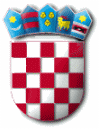 KLASA: 944-01/17-02/4URBROJ:2142-02-02/1-17-2Punat, 13. listopada 2017. godine   Na temelju članka 5. Odluke o uvjetima, načinu i postupku raspolaganja nekretninama u vlasništvu Općine Punat ("Službene novine Primorsko – goranske županije" broj 21/16, 27/16 i 11/17) i Zaključka Općinskog vijeća Općine Punat KLASA:021-05/17-01/3, URBROJ:2142-02-01-17-20 od 7. travnja 2017. godine objavljuje se NATJEČAJza prodaju nekretnina u vlasništvu Općine PunatProdaju se nekretnine u vlasništvu Općine Punat:dio z.č. 6166/1, cesta površine 2.865 m2 upisane u zk.ul. 4454 k.o. Punat i to u dijelu površine 1.580 m²,z.č. 6166/2, cesta površine 68 m², upisana u zk.ul. 4163 k.o. PunatNavedene nekretnine prodaju se po početnoj cijeni od 1.349,87 kn/m².Po parcelacijskom elaboratu temeljem Lokacijske dozvole KLASA:UP/I-350-05/13-03/47, URBROJ:2170/1-03-04/2-14-17 od 11. srpnja 2014. godine i Rješenja o produženju njezinog važenja KLASA:UP/I-350-05/16-05/1, URBROJ:2170/1-03-04/5-16-2 od 18. lipnja 2016. godine utvrđeno je da površina z.č. 6166/1 koja se nalazi izvan koridora budućeg proširenja ceste ŽC 5125 iznosi 1.580 m² te predstavlja novonastalu z.č. 6166/1 k.o. Punat.Uknjižba prava vlasništva najpovoljnijeg ponuditelja temeljem ugovora o kupoprodaji izvršit će se po provedbi prednje navedenog parcelacijskog elaborata.Opći uvjeti natječaja:Ponuda mora sadržavati:osnovne podatke o ponuditelju (ime i prezime, prebivalište za fizičke osobe/naziv tvrtke i sjedište pravne osobe, preslika osobne iskaznice ili podatke o registraciji za pravne osobe, OIB),oznaku nekretnine (broj katastarske čestice, zk.ul.,katastarska općina) broj računa ponuditelja za povrat jamstvenog pologa,iznos ponude Pravo sudjelovanja na Natječaju imaju sve pravne i fizičke osobe koje ispunjavaju uvjete za sudjelovanje na Natječaju.Ponuditelji koji se natječu,  moraju po svim osnovama imati podmirene dospjele obveze prema Općini Punat do trenutka otvaranja ponuda.Ponuđeni iznos cijene nekretnine ne može biti manji od iznosa navedenog u natječaju.Mjerilo za odabir najpovoljnije ponude je najviši ponuđeni iznos cijene. Ponuditelji su dužni uplatiti jamstveni polog u visini od 10% od početne (natječajne) cijene u korist Proračuna Općine Punat na račun IBAN HR8724020061836000009 s pozivom na broj  68 7757 - OIB, s naznakom "Polog za sudjelovanje na natječaju za kupnju nekretnine".Uplaćeni polog uračunat će se najpovoljnijem ponuditelju u prodajnu cijenu. Ponuditelju koji ne uspije u natječaju uplaćeni polog vratiti će se u roku od 15 (petnaest) dana od dana donošenja odluke o odabiru. Najbolji ponuditelj dužan je iznos ponuđene cijene u cijelosti uplatiti u korist Proračuna Općine Punat na račun broj IBAN HR8724020061836000009 s pozivom na broj 68 7757  - OIB, u roku od 8 (osam) dana od dana izbora najboljeg ponuditelja te u istom roku pristupiti sklapanju ugovora o kupoprodaji.Ukoliko najpovoljniji ponuditelj odustane od ponude, odnosno ne pristupi sklapanju ugovora ili ne uplati ponuđeni iznos u roku od 8 (osam) dana od dana izbora najboljeg ponuditelja, uplaćeni polog mu se neće vratiti. U slučaju da najpovoljniji ponuditelj odustane od ponude, najpovoljnijim ponuditeljem, u smislu ovog natječaja postaje ponuditelj koji je na natječaju ponudio sljedeći po visini iznos cijene, uz uvjet da prihvati najvišu ponuđenu cijenu prvog ponuditelja.Ponuditelj plaća trošak objave natječaja i trošak procjene nekretnine u iznosu od 3.750,00 kn te je dokaz o uplati troškova preduvjet zaključenju ugovora o kupoprodaji nekretnine.Troškove poreza na promet nekretnina, ovjere potpisa i prijenosa vlasništva snosi kupac.Ponude se dostavljaju u zatvorenoj omotnici s naznakom:«Ponuda za kupnju nekretnine po natječaju – ne otvarati»na adresu:OPĆINA PUNAT Novi put 2 51521 PunatPonude se predaju neposredno na urudžbeni zapisnik ili putem pošte preporučenom pošiljkom, a krajnji rok za dostavu ponuda je 15 (petnaesti) dan od dana objave obavijesti o natječaju u „Novom listu“ do 15,00 sati neovisno o načinu dostave. Obavijest o raspisanom natječaju objavit će se u „Novom listu“ dana 15. listopada 2017. godine. Ponude koje pristignu nakon 15,00 sati 30. listopada 2017. godine bez obzira na način dostave smatraju se zakašnjelima.Izbor ponuda obavit će se 31. listopada 2017. godine u 12:00 sati u prostorijama Općine Punat. Nepotpune ponude i ponude podnesene izvan utvrđenog roka neće se razmatrati.Općina Punat zadržava pravo ne izabrati niti jednu ponudu, odnosno poništiti natječaj u cijelosti u svako doba bez obrazloženja. Konačnu odluku o prodaji nekretnine po ovom natječaju donosi Općinsko vijeće Općine Punat.  OPĆINSKI NAČELNIK           Marinko ŽicR E P U B L I K A   H R V A T S K APRIMORSKO – GORANSKA ŽUPANIJAOPĆINA PUNATOPĆINSKI NAČELNIK